PODZIAŁ FLORYSTA SEMESTR 2 4-5.02.2022  GRUPA ASOBOTA: 8:00NIEDZIELA:  15:30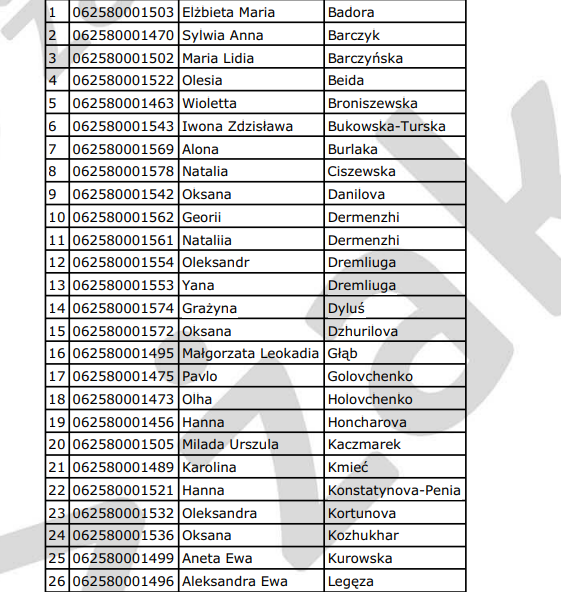 GRUPA BSOBOTA: 10:30NIEDZIELA: 13:00 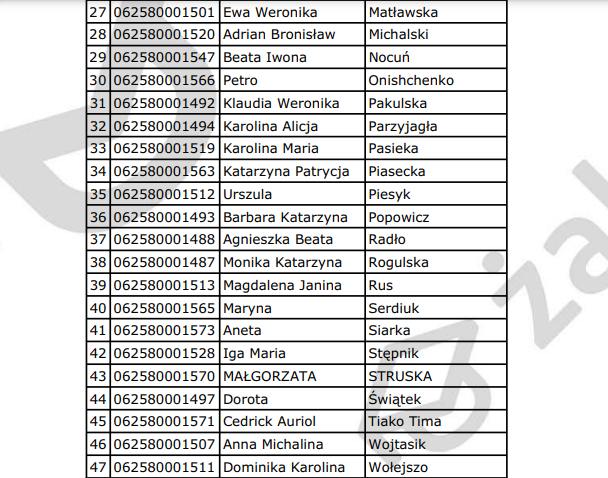 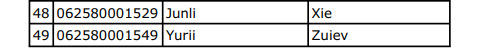 